DO – DON’T / DOES – DOESN’TOpdracht 1 Vraagzinnen: vul in do / does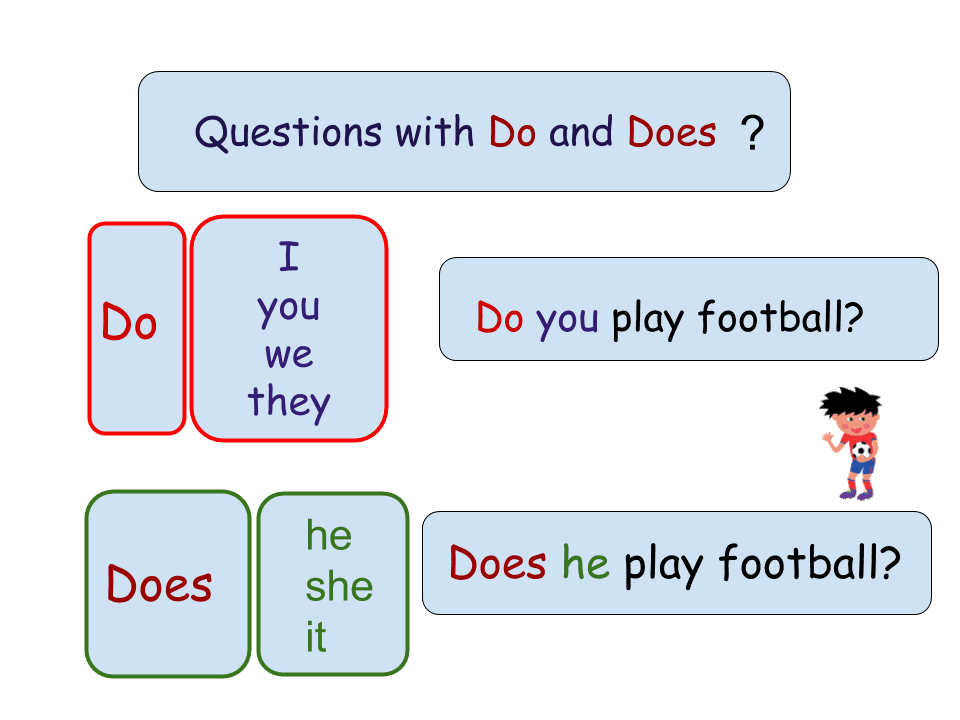 __________ the teacher work in the weekends?__________ you go to parties?__________ we drink alcohol?__________  they play soccer?__________ I like classical ballet?__________ the students pay attention?__________ Jamira and Yoeri eat lasagne?__________ you sleep late?__________ Mrs Van Lierop like dark coffee?__________ Fine writes with her left hand?Opdracht 2 Vraagzinnen: vul in do / does en het hele werkwoord__________ I __________ a new coat? (need)__________ you __________ an ice cream? (want)__________ the boy __________ English? (speak)__________ the cow __________ very fast? (run)__________ my son __________ pizza? (like)__________ we __________ Fortnite? (play)__________ the dog __________ a lot of noise? (make)__________ they __________ to school by bus? (go)__________ Mandy __________ in the evening? (study)__________ the baby __________ milk? (drink)Opdracht 3 maak de bijpassende vragen met do / does.Didi thinks Mrs Van Lierop is missing._____________________________________________________________________Their friends take Rens to the restaurant._____________________________________________________________________Stan buys apples on Saturday._____________________________________________________________________The dog walks back into the house._____________________________________________________________________I like to travel._____________________________________________________________________My sister lives here._____________________________________________________________________They drink coffee._____________________________________________________________________Chelsea likes cats._____________________________________________________________________We cycle a lot._____________________________________________________________________My father paints the door._____________________________________________________________________Joran and Jorden worked yesterday at school._____________________________________________________________________Isa leaves for New York._____________________________________________________________________He believes Jodi’s story._____________________________________________________________________You clean your room._____________________________________________________________________I want to visit you._____________________________________________________________________Opdracht 4 Ontkennende zinnen met do / does.Voorbeeld:	I drink water.		I don’t drink water.She takes it easy._____________________________________________________________________I like watermelons._____________________________________________________________________Your  mother wants to come too._____________________________________________________________________We need a map._____________________________________________________________________They always talk so loud._____________________________________________________________________Willem needs help._____________________________________________________________________You ask a question._____________________________________________________________________The trains arrives on time._____________________________________________________________________It rains a lot._____________________________________________________________________Your parents buy a house._____________________________________________________________________Esra meets his girlfriend._____________________________________________________________________I go on a holiday._____________________________________________________________________Sophie walks to the train station every day._____________________________________________________________________Lara and her mother shop in London._____________________________________________________________________The house looks new._____________________________________________________________________